Paper 6 - QuestionsOn a farm, the ratio of cattle to goat is 4 : 3 and the ratio of cattle to hens is 2 : 7. If there are 105 animals of these three types in the farm, find the number of goats and hens respectively.20 , 1515 , 2015 , 7070 , 15Jake, Blake and Kiran are friends. The ratio of their heights is 4 : 6 : 7. If Jake’s height 140 cm, what is the height of Kiran?245 cm35 cm210 cm140 cmEvaluate, √100 - √641022236The actual length of stream is 250 m. On a map, the same stream  has been drawn on a scale of 1 : 10 000. What is the length of the stream on the map? 2500 m2.5 m2.5 cm25 cmUnderline the answer which represents the angles in a quadrilateral.90° , 110° , 100° , 70°65° , 100° , 115° , 80°65° , 90° , 105° , 85°110° , 110° , 80° , 70°The pie chart shows the percentage of children in KS1 who voted for their favourite fruits.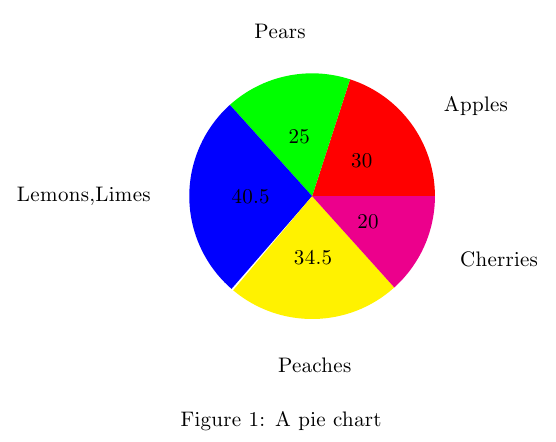 If there are 200 students, how many students chose peaches as their favorite fruit?6952604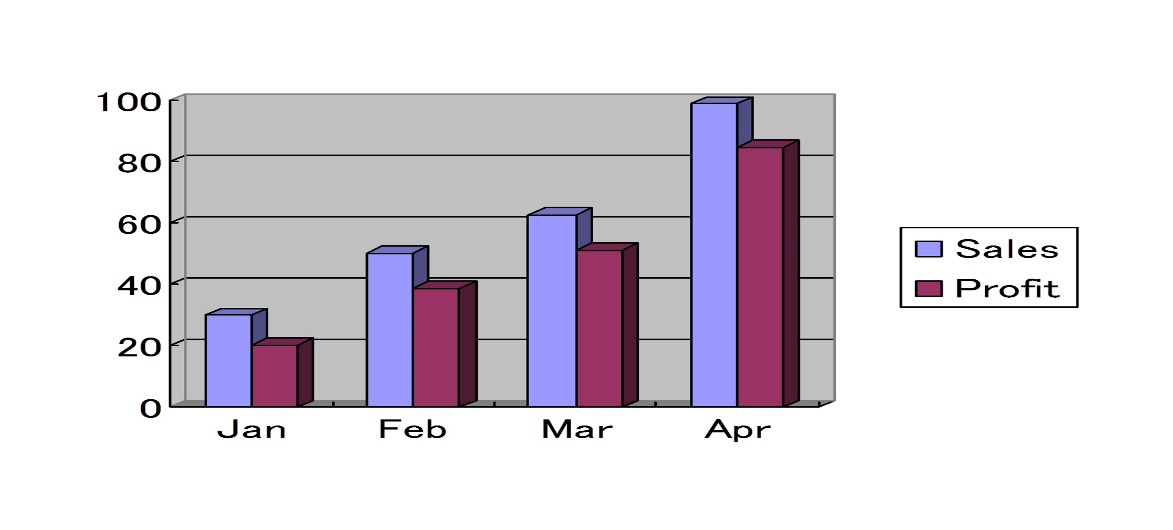 The bar graph shows the percentages of the sales and the profit of a  company. According to the graph, how much more profit was made in March then in January? 10%25%30%50%If the general term of a certain number pattern is 2n – 1, what is the 72nd term of this number pattern?143144145142The following figure shows how some sticks were arranged for an assessment activity,According the above pattern, select the next shape of this patternA lorry had to make 7 trips in order to transport sand with a of  mass 66.5 t. If the lorry carried an equal amount of sand on each trip, what is the mass of the sand it carried on one trip?95 t0.95 t9.5 t950 tNeed more practice? Why not try our FREE sample Online papers.https://smart-stepz.com/free-learning-resources/